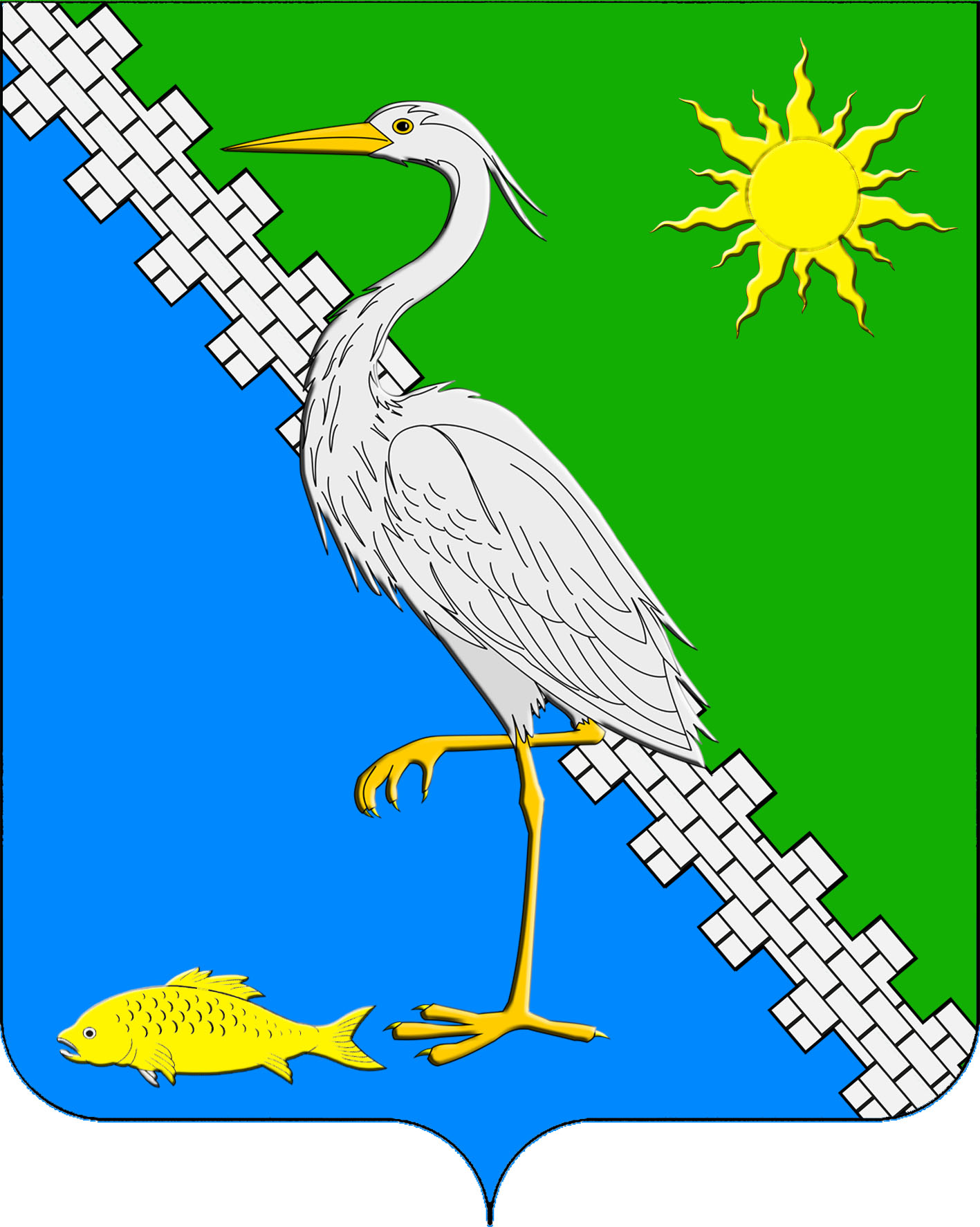 АДМИНИСТРАЦИЯ ЮЖНОГО СЕЛЬСКОГО ПОСЕЛЕНИЯ КРЫМСКОГО РАЙОНАПОСТАНОВЛЕНИЕот 15.07.2022                							   № 97поселок ЮжныйО принятии отчета по исполнению бюджета  Южного сельского поселения Крымского района за 2 квартал  2022 годаНа основании ст. 9 Бюджетного кодекса Российской Федерации, ст. 15 Федерального Закона от 6 октября 2003 г. № 131-ФЗ «Об общих принципах организации местного самоуправления в Российской Федерации», пункт 2, пункт 3, статьи 28 Закона Краснодарского края «О местном самоуправлении в Краснодарском крае», (в редакции закона № 7173-КЗ от 07 июня 2004 года), руководствуясь Уставом Южного сельского поселения Крымского района, п о с т а н о в л я ю:1. Утвердить отчет администрации Южного сельского поселения Крымского района по исполнению бюджета Южного сельского поселения за 2 квартал 2022 года  по доходам в сумме 13255,1 тыс. руб., по расходам    11991,6 тыс. руб., дефицит местного бюджета в сумме  -1263,6 тыс. руб., согласно приложений.2. Ведущему специалисту администрации Южного сельского поселения Крымского  района (Маркина) обнародовать настоящее постановление в средствах массовой информации и разместить на официальном сайте администрации Южного сельского поселения Крымского  района в сети Интернет.3. Постановление вступает в силу со дня его опубликования.Глава Южного сельского поселенияКрымского района                                                                             А.А. НиниевПриложение № 1к постановлению администрацииЮжного сельского поселенияКрымского района от 15.07.2022 № 97Ведущий специалист администрацииЮжного сельского поселенияКрымского района                                                                                     Т.Б. ГусейноваПриложение № 2к постановлению администрацииЮжного сельского поселенияКрымского района от 15.07.2022 № 97Ведомственная структура расходов  бюджетаЮжного сельского поселения за 2 квартал 2022 года(тыс.рублей)Ведущий специалист администрацииЮжного сельского поселенияКрымского района                                                                                             Т.Б. ГусейноваПриложение № 3к постановлению администрацииЮжного сельского поселенияКрымского района от 15.07.2022 № 97Ведущий специалист администрацииЮжного сельского поселенияКрымского района                                                                                             Т.Б. ГусейноваПоступление доходов в местный бюджет  Южного сельского  поселения                     Крымского района за 2 квартал  2022 годаПоступление доходов в местный бюджет  Южного сельского  поселения                     Крымского района за 2 квартал  2022 годаПоступление доходов в местный бюджет  Южного сельского  поселения                     Крымского района за 2 квартал  2022 годаПоступление доходов в местный бюджет  Южного сельского  поселения                     Крымского района за 2 квартал  2022 годаПоступление доходов в местный бюджет  Южного сельского  поселения                     Крымского района за 2 квартал  2022 годаПоступление доходов в местный бюджет  Южного сельского  поселения                     Крымского района за 2 квартал  2022 годаПоступление доходов в местный бюджет  Южного сельского  поселения                     Крымского района за 2 квартал  2022 годаПоступление доходов в местный бюджет  Южного сельского  поселения                     Крымского района за 2 квартал  2022 годаПоступление доходов в местный бюджет  Южного сельского  поселения                     Крымского района за 2 квартал  2022 годаКодКодКодНаименование доходовНаименование доходовНаименование доходовУтвержденоИсполненоНе исполненоНе исполнено1112223455000100000000000000000001000000000000000000010000000000000000ДоходыДоходыДоходы27886,413255,1-14631,3-14631,3182101020000100001101821010200001000011018210102000010000110Налог на доходы физических лицНалог на доходы физических лицНалог на доходы физических лиц6800,04206,8-2593,2-2593,2182105030100100001101821050301001000011018210503010010000110Единый сельскохозяйственный налогЕдиный сельскохозяйственный налогЕдиный сельскохозяйственный налог1800,01718,9-81,1-81,1100103022300100001101001030224001000011010010302250010000110100103022600100001101001030223001000011010010302240010000110100103022500100001101001030226001000011010010302230010000110100103022400100001101001030225001000011010010302260010000110Доходы от уплаты акцизов на нефтепродукты, производимые на территории Российской Федерации, подлежащие распределению между бюджетами субъектов Российской Федерации и местными бюджетами с учётом установленных дифференцированных нормативов отчислений в местные бюджетыДоходы от уплаты акцизов на нефтепродукты, производимые на территории Российской Федерации, подлежащие распределению между бюджетами субъектов Российской Федерации и местными бюджетами с учётом установленных дифференцированных нормативов отчислений в местные бюджетыДоходы от уплаты акцизов на нефтепродукты, производимые на территории Российской Федерации, подлежащие распределению между бюджетами субъектов Российской Федерации и местными бюджетами с учётом установленных дифференцированных нормативов отчислений в местные бюджеты2749,61492,1-1257,5-1257,5182106010301000001101821060103010000011018210601030100000110Налог на имущество физических лицНалог на имущество физических лицНалог на имущество физических лиц15510,05651,7-9858,3-9858,3182106060000000001101821060600000000011018210606000000000110Земельный налогЗемельный налогЗемельный налог14110,04281,5-9828,5-9828,5992111050351000001209921110503510000012099211105035100000120Доходы от сдачи в аренду имущества, находящегося в муниципальной собственностиДоходы от сдачи в аренду имущества, находящегося в муниципальной собственностиДоходы от сдачи в аренду имущества, находящегося в муниципальной собственности677,094,3-582,7-582,7000200000000000000000002000000000000000000020000000000000000Безвозмездные поступленияБезвозмездные поступленияБезвозмездные поступления349,891,2258,6258,6992202351181000001509922023511810000015099220235118100000150 Субвенции бюджетам субъектов Российской Федерации и муниципальных образований Субвенции бюджетам субъектов Российской Федерации и муниципальных образований Субвенции бюджетам субъектов Российской Федерации и муниципальных образований246,091,2-158,61-158,61992202300241000001509922023002410000015099220230024100000150Субвенции на осуществление полномочий по содержанию административной комиссииСубвенции на осуществление полномочий по содержанию административной комиссииСубвенции на осуществление полномочий по содержанию административной комиссии3,80-3,8-3,8992207050301000001509922070503010000015099220705030100000150Прочие безвозмездные поступления в бюджеты сельских поселенийПрочие безвозмездные поступления в бюджеты сельских поселенийПрочие безвозмездные поступления в бюджеты сельских поселений100,00-100,0-100,0Всего доходовВсего доходовВсего доходов27886,413255,1-14631,3-14631,3№ п/пНаименованиеВедРзПРКЦСРКВРУтвержденоИсполненоНе исполненоАдминистрация Южного сельского поселения Крымского района28548,8 11991,616557,21Общегосударственные вопросы9920165021720,54723,7Функционирование высшего должностного лица муниципального образования9920102640,0333,7306,3Обеспечение  деятельности высшего органа исполнительной  и представительной  власти  в  поселении 99201025010000000640,0333,7306,3Высшее должностное лицо  99201025010000190640,0333,7306,3Расходы на  обеспечение функций органов местного самоуправления  99201025010000190640,0333,7306,3Расходы на выплаты персоналу в целях обеспечения  выполнения функций государственными    (муниципальными) органами, казенными учреждениями99201025010000190100640,0333,7306,3Функционирование высших  органов  исполнительной  власти  местных администраций99201045523,52055,53468,0Обеспечение деятельности администрации муниципального образования 992010451000000005523,52055,53468,0Обеспечение  функционирования администрации муниципального образования 992010451100000005523,52055,53468,0Расходы  на обеспечение функций органов местного самоуправления 992010451100001905523,52055,53468,0Расходы на выплаты персоналу в целях обеспечения  выполнения функций государственными   (муниципальными) органами,  казенными  учреждениями992010451100001901003980,01481,12498,9 Закупка  товаров, работ и услуг для  муниципальных нужд992010451100001902001519,7562,1957,6Иные бюджетные ассигнования 9920104511000019080020,012,37,7Образование и организация деятельности административных комиссий 99201046700000003,803,8Выполнение  функций  государственными  органами (органами местного самоуправления)992010467300000003,803,8Осуществление  отдельных полномочий Краснодарского края на  образование  и организацию деятельности  административных комиссий 992010467300601902003,803,8Резервные фонды992011150050Финансовое обеспечение непредвиденных расходов 9920111513000000050050Резервные фонды  администрации  Южного сельского поселения Крымского района 9920111513002059050050Иные бюджетные ассигнования 9920111513002059080050050Другие общегосударственные  вопросы99201131395,1530,0865,1Муниципальная программа " Муниципальная политика и развитие гражданского общества в Южном сельском поселении Крымского района "99201131600000000228,042,0186,0Совершенствование механизмов управления  развитием  Южного сельского поселения Крымского района99201131620000000228,042,0186,0Реализация мероприятий  поддержки  деятельности территориального общественного самоуправления на территории Южного сельского поселения Крымского района99201131620200000228,042,0186,0Закупка товаров, работ и услуг для муниципальных нужд9920113162021003020010,0010,0Социальное обеспечение и иные выплаты населению99201131620210030300168,042,0,0126,0Оплата членских взносов в Ассоциацию муниципальных образований9920113162021092050,0050,0Закупка товаров, работ и услуг для муниципальных нужд9920113162021092020050,0050,0Муниципальная программа «Развитие информационного общества Южного сельского поселения Крымского района» 99201132300000000470,618,5452,1Развитие, эксплуатация  и обслуживание  информационно-коммуникационных технологий администрации Южного сельского  поселения Крымского района 99201132320000000470,618,5452,1Мероприятия по информатизации администрации Южного сельского поселения Крымского района 99201132320110130470,618,5452,1Закупка  товаров, работ и услуг для муниципальных нужд99201132320110130200470,618,5452,1Обеспечение деятельности администрации муниципального образования99201135100000000376,5171,3205,2Реализация муниципальных функций, связанных с муниципальным управлением99201135140000000376,5171,3205,2Прочие обязательства муниципального образования99201135140029010200351,0165,8185,2Иные бюджетные ассигнования992011351400290108005,55,50Исполнение судебных актов9920113514010000020,00,020,0Прочие обязательства муниципального образования9920113514010000020,00,020,0Иные бюджетные ассигнования9920113514010000080020,00,020,0Управление имуществом муниципального образования99201135200000000320,0298,221,8Мероприятия в рамках регулирования прав собственности земельных участков Крымского района99201135210100000220,0215,05,0Оценка недвижимости, признание прав и регулирование отношений по государственной и муниципальной собственности99201135210120310220,0215,05,0Закупка  товаров, работ и услуг для муниципальных нужд99201135210120310200220,0215,05,0Мероприятия в рамках регулирования прав собственности  объектов муниципального имущества Крымского района99201135210200000100,083,2016,8Оценка недвижимости, признание прав и регулирование отношений по государственной и муниципальной собственности99201135210220310100,083,2016,8Закупка  товаров, работ и услуг для муниципальных нужд99201135210220310200100,083,2016,82Национальная оборона 99202246,091,2154,8Мобилизационная и вневойсковая подготовка 9920203246,091,2154,8Управление муниципальными финансами99202036700000000246,091,2154,8Поддержка устойчивого исполнения бюджетов 99202036730000000246,091,2154,8Осуществление первичного воинского учета на территориях, где отсутствуют военные комиссариаты99202036730051180246,091,2154,8Расходы на выплаты персоналу  в целях обеспечения выполнения функций государственными (муниципальными) органами, казенными учреждениями   99202036730051180100246,091,2154,83Национальная безопасность и правоохранительная деятельность99203122,08,6113,4Защита населения и территории от чрезвычайных ситуаций природного и техногенного характера, гражданская оборона992031071,00,071,0Муниципальная программа "Обеспечение безопасности населения Южного сельского поселения Крымского района 9920310090000000071,00,071,0Мероприятия по предупреждению и ликвидации чрезвычайных ситуаций, стихийных бедствий и их последствий9920310091000000039,00,039,0Предупреждение и ликвидация последствий чрезвычайных  ситуаций и стихийных бедствий, природного  и техногенного  характера9920310091011054039,00,039,0Закупка товаров, работ и услуг для муниципальных нужд9920310091011054020039,00,039,0Пожарная безопасность9920310092000000032,00,032,0Мероприятия по пожарной безопасности9920310092011028032,00,032,0Закупка товаров, работ и услуг для муниципальных нужд9920310092011028020032,00,032,0Другие вопросы в области национальной безопасности  и правоохранительной деятельности992031451,08,642,4Укрепление правопорядка, профилактики правонарушений, усиление борьбы с преступностью в Южного сельского поселения Крымского района9920314094000000045,08,645,0Повышение эффективности мер, направленных на обеспечение общественной безопасности, укреплению правопорядка и профилактики нарушений9920314094010000045,08,645,0Мероприятия по укреплению правопорядка, профилактика правонарушений, усиление борьбы с преступностью9920314094010956045,08,645,0Закупка товаров, работ и услуг для муниципальных нужд9920314094010956020010,00,010,0Социальное обеспечение и иные выплаты населению9920314094010956030035,08,626,4Профилактика терроризма и экстремизма992031409500000006,006,0Повышение инженерно-технической защищенности социально-значимых объектов, а также информационно-пропагандистское сопровождение антитеррористической деятельности на территории района992031409501000006,006,0Мероприятия по профилактике терроризма и экстремизма992031409501101106,006,0Закупка товаров, работ и услуг для муниципальных нужд992031409501101102006,006,04Национальная экономика992043301,31205,22463,8Дорожное хозяйство                (дорожные фонды)99204093099,51032,82066,7 Муниципальная программа "Комплексное и устойчивое развитие Южного сельского поселения Крымского района в сфере строительства, архитектуры и дорожного хозяйства "992040906000000003099,51032,82066,7Ремонт и содержание автомобильных дорог местного значения992040906200000003099,51032,82066,7Финансовое обеспечение мероприятий по увеличению протяженности и содержанию автомобильных дорог местного значения992040906201000003099,51032,82066,7Мероприятия в области дорожного хозяйства992040906201103403099,51032,82066,7Закупка товаров, работ и услуг для муниципальных нужд992040906201103402003099,51032,82066,7Другие вопросы в области национальной экономики9920412201,8172,629,4Муниципальная программа "Комплексное и устойчивое развитие Южного сельского поселения Крымского района в сфере строительства, архитектуры и дорожного хозяйства "99204120600000000201,8172,629,4 Мероприятия   в области архитектуры, строительства и  градостроительства 99204120640010330201,8172,629,4Закупка товаров, работ и услуг для муниципальных нужд99204120640010330200201,8172,629,4Мероприятия по землеустройству и землепользованию 99204120640011020201,8172,629,4Закупка товаров, работ и услуг для муниципальных нужд99204120640011020200201,8172,629,45Жилищно-коммунальное хозяйство992057581,94126,93455,0Жилищное хозяйство 992050113,20,013,2Муниципальная программа "Развитие жилищно-коммунального хозяйства Южного сельского поселения Крымского района "9920501060000000013,20,013,2Развитие жилищного хозяйства 9920501061000000013,20,013,2Мероприяти по капитальному ремонту жилищного фонда9920501061001035013,20,013,2Закупка товаров, работ и услуг для муниципальных нужд99205010610010350 20013,20,013,2Коммунальное хозяйство99205023418,01208,52209,5Муниципальная программа "Развитие жилищно-коммунального хозяйства Южного сельского поселения Крымского района "992050213000000001700,0365,21334,8Развитие водоснабжения99205021310000000600,082,6517,4Проведение комплекса мероприятий по модернизации, строительству, реконструкции и ремонту объектов водоснабжения99205021310100000600,082,6517,4Поддержка коммунального хозяйства по водоснабжению99205021310110770600,082,6517,4Закупка товаров, работ и услуг для муниципальных нужд99205021310110770200600,082,6517,4Развитие водоотведения992050213200000001100,0282,6817,4Проведение комплекса мероприятий по модернизации, строительству, реконструкции и ремонту объектов водоотведения992050213202000001100,0282,6817,4Поддержка коммунального хозяйства по водоотведению992050213202107701100,0282,6817,4Закупка товаров, работ и услуг для муниципальных нужд99205021320210770200370,0282,687,4Капитальные вложения в объекты недвижимого имущества государственной (муниципальной) собственности99205021320210770400730,00,0730,0Муниципальная программа "Развитие топливно-энергетического комплекса Южного сельского поселения Крымского района "992050225000000001700,0299,51400,5Газификация поселений Крымского района992050225200000001700,0299,51400,5Комплексное развитие газификации населенных пунктов поселений Крымского района992050225201000001700,0299,51400,5Строительство объектов социального и производственного комплексов, в том числе объектов общегражданского назначения, жилья, инфраструктуры992050225201115801700,0825,3874,7Закупка товаров, работ и услуг для муниципальных нужд99205022520111580200200,00,0200,0Капитальные вложения в объекты недвижимого имущества муниципальной собственности992050225201115804001500,0825,3674,7Непрограммные расходы органов местного самоуправления9920502990000000018,018,00,0Поддержка коммунального хозяйства9920502990001077018,018,00,0Межбюджетные трансферты9920502990001077050018,018,00,0Благоустройство 99205034150,72918,31232,3Благоустройство населенных пунктов 992050319200000004150,72918,31232,3Повышение  уровня  благоустройства населенных пунктов Южного сельского поселения Крымского района992050319201000004150,72918,31232,3Реализация мероприятий по инициативным проектам99205031920102950263,20263,2Закупка товаров, работ и услуг для муниципальных нужд99205031920102950200263,20263,2Мероприятия по уличному  освещению населенных пунктов 992050319201103701200,01166,833,2Закупка товаров, работ и услуг для муниципальных нужд992050319201103702001200,01166,833,2Мероприятия  по озеленению  населенных пунктов  992050319201103801469,51146,2323,3Закупка товаров, работ и услуг для муниципальных нужд992050319201103802001469,51146,2323,3Прочее благоустройство 992050319201103901218,0605,3612,7Закупка товаров, работ и услуг для муниципальных нужд992050319201103902001218,0605,3612,76Образование99207375,0160,7214,3Молодежная политика и   оздоровление детей9920707375,0160,7214,3Муниципальная программа "Молодежь Южного сельского поселения Крымского района "99207071500000000375,0160,7214,3Мероприятия по реализации  государственной молодежной политики в Южном сельском поселении Крымского района 99207071510000000375,0160,7214,3Организационное обеспечение реализации мероприятий муниципальной программы «Молодежь Южного сельского поселения»99207071510110000375,0160,7214,3Мероприятия по работе с молодежью99207071510110900375,0160,7214,3Закупка товаров, работ и услуг для муниципальных нужд99207071510110900200375,0160,7214,37Культура и кинематография 992087334,03006,14327,9Культура99208017334,03006,14327,9Муниципальная программа«Развитие культуры  Южного сельского поселения Крымского района»9920810000000007334,03006,14327,9Культура Крымского района99208011010000000780,032,1747,9Мероприятия по культуре Крымского района99208011010109810650,032,1617,9Закупка товаров, работ и услуг для муниципальных нужд99208011010109810200650,032,1617,9Воссоздание объектов культурного наследия культового назначения (памятников истории и культуры) народов Российской Федерации, расположенных на территории района9920801101011029030,00,030,0Закупка товаров, работ и услуг для муниципальных нужд9920801101011029020030,00,030,0Расходы на оплату коммунальных услуг работникам муниципальных учреждений, проживающим и работающим в сельской местности99208011010110820100,00,0100,0Закупка товаров, работ и услуг для муниципальных нужд99208011010110820200100,00,0100,0Совершенствование деятельности муниципальных учреждений отрасли «Культура,  искусство и кинематография»992080110200000004980,42339,02641,4Расходы на обеспечение деятельности (оказание услуг) муниципальных учреждений992080110202005904980,42339,02641,4Расходы на выплаты персоналу в целях обеспечения выполнения функций государственными (муниципальными) органами, казенными учреждениями, органами управления государственными внебюджетными фондами992080110202005901003507,01677,61829,4Закупка товаров, работ и услуг для муниципальных нужд992080110202005902001407,9655,3752,6Иные бюджетные ассигнования9920801102020059080065,56,159,4Библиотеки99208011573,6635,0938,6Совершенствование деятельности муниципальных учреждений по организации библиотечного обслуживания  населения992080110300000001573,6635,0938,6Организация библиотечного обслуживания населения 992080110303000001573,6635,0938,6Расходы на обеспечение деятельности (оказание услуг) муниципальных учреждений 992080110303005901573,6635,0938,6Расходы на выплаты персоналу в целях обеспечения выполнения функций государственными (муниципальными) органами, казенными учреждениями, органами управления государственными внебюджетными фондами992080110303005901001371,0598,9772,1Закупка товаров, работ и услуг для муниципальных нужд99208011030300590200187,635,7151,9Иные бюджетные ассигнования9920801103030059080015,00,414,68Социальная политика99210605,0273,4331,6Пенсионное обеспечение населения9921001590,0273,4316,6Развитие мер социальной поддержки отдельных категорий граждан99210010310000000590,0273,4316,6Дополнительное материальное обеспечение к пенсии99210010310040010590,0273,4316,6Социальное обеспечение и иные выплаты населению99210010310040010300590,0273,4316,6Социальное обеспечение населения992100315,0015,0Реализация мероприятий по проведению социально-значимых мероприятий для социально-незащищенных категорий граждан9921003031001000015,0015,0Социальное обеспечение и иные выплаты населению9921001031001017030015,0015,09Физическая культура и спорт992111085,048,21036,8Физическая культура  9921101185,048,2136,8Муниципальная программа "Развитие  физической культуры и массового спорта в Южном сельском поселении Крымского района "99211011200000000185,048,2136,8Развитие физической культуры и массового спорта 99211011210000000185,048,2136,8Физическое воспитание и физическое развитие граждан посредством организации и проведения (участия) физкультурных мероприятий и массовых спортивных мероприятий 99211011210100000185,048,2136,8Реализация  мероприятий в области спорта и физической культуры 99211011210110670185,048,2136,8Закупка товаров, работ и услуг для муниципальных нужд  99211011210110670200185,048,2136,8Массовый спорт9921102900,00,0900,0Муниципальная программа "Развитие  физической культуры и массового спорта в Южном сельском поселении Крымского района "99211021200000000900,00,0900,0Развитие спортивных сооружений99211021230000000Развитие спортивных сооружений99211021230110340900,00,0900,0Капитальные вложения в объекты государственной (муниципальной) собственности99211021230110340400900,00,0900,010Средства массовой информации 99212290,0152,1137,9Другие вопросы в области средств массовой информации9921204290,0152,1137,9Муниципальная программа Южного сельского поселения Крымского района "Развитие информационного общества"99212042300000000290,0152,1137,9Информационное обеспечение и сопровождение 99212042310000000290,0152,1137,9Обеспечение информирования граждан  о деятельности органов  государственной власти и социально-политических событиях  в муниципальном образовании 99212042310010260290,0152,1137,9 Закупка товаров, работ и услуг для муниципальных нужд  99212042310010260200290,0152,1137,9Источники внутреннего финансирования дефицита бюджета Южного сельского поселения Крымского района в 2022годуКодНаименование групп, подгрупп, статей, подстатей, элементов, программ (подпрограмм), кодов экономической классификации источников внутреннего финансирования дефицита бюджетаСумма2022 годтыс.руб.123Источники внутреннего финансирования дефицита бюджета, всего-1263,6в том числе00001050000000000000Изменение остатков средств на счетах по учету средств бюджета000001050000050000510Увеличение остатков средств на счетах по учету средств бюджета-13513,300001050200050000510Увеличение  прочих остатков средств на счетах по учету средств бюджета-13513,300001050201050000510Увеличение  прочих остатков денежных средств  бюджета  поселения-13513,399201050201050000510Увеличение  прочих остатков денежных средств  бюджета поселения-13513,300001050000050000610Уменьшение остатков средств на счетах по учету средств бюджета12249,700001050200050000610Уменьшение  прочих остатков средств на счетах по учету средств бюджета12249,700001050201050000610Уменьшение  прочих остатков денежных средств  бюджета поселения12249,799201050201050000610Уменьшение  прочих остатков денежных средств  бюджета поселения12249,7